СТУДЕНЧЕСКИЙ  ТРЕНИРОВОЧНЫЙ  ЛАГЕРЬ  ПОЛИГОН БЕЗОПАСНОСТИ ОРЕНБУРЖЬЯ-2019ГАПОУ «Аграрный техникум» пос. Молодежный Команда «ЭКСТРЕМАЛЫ» (филиал г. Сорочинска, ФИЛИАЛ с. Плешаново)ПЕРВЫЙ ДЕНЬ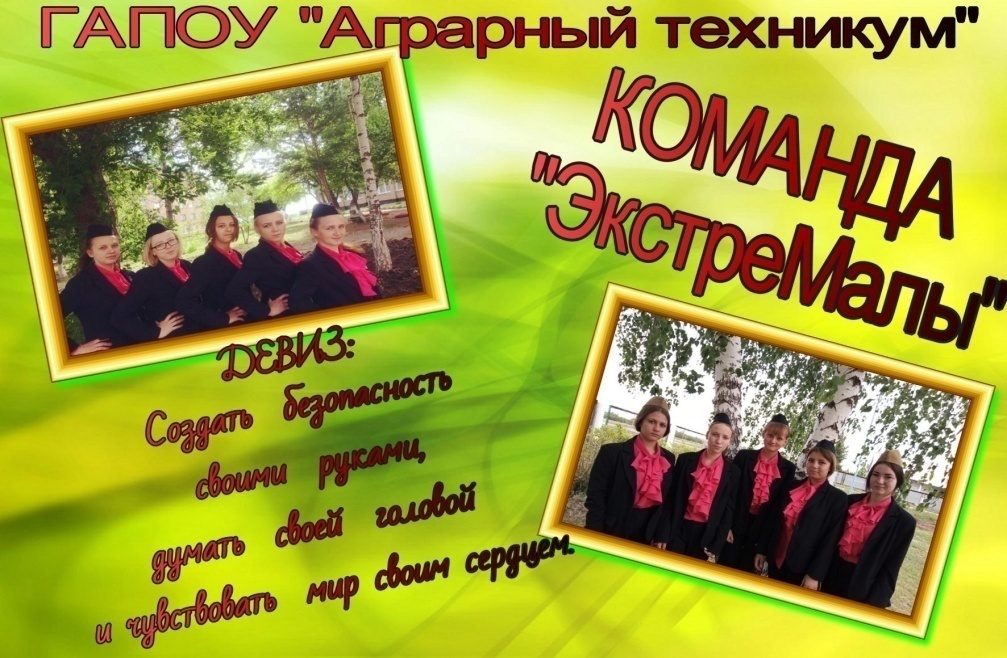 3.06.2019. в  10:40 на территории  филиала ГАПОУ «Аграрный техникум»  г. Сорочинска,  состоялось  открытие  второго студенческого тренировочного лагеря   «Полигон безопасности Оренбуржья».  На открытии  присутствовали гости:  подполковник  Мещерин Ю.В., Начальник по физической культуре и спорту  Кочетков В.И.,  директор техникума Коломасова О.А., представители филиалов, руководители треков. Участники полигона прошли   торжественным маршем с песней «Катюша» по плацу.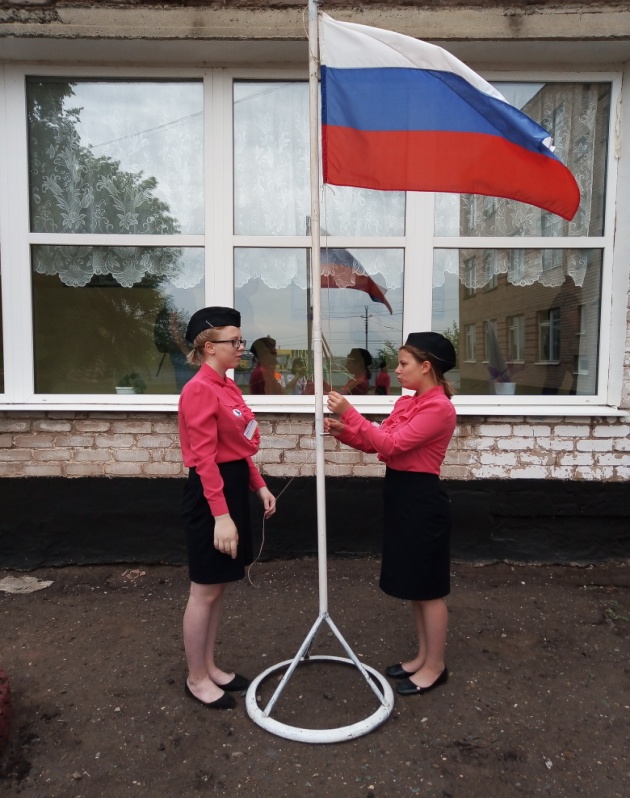 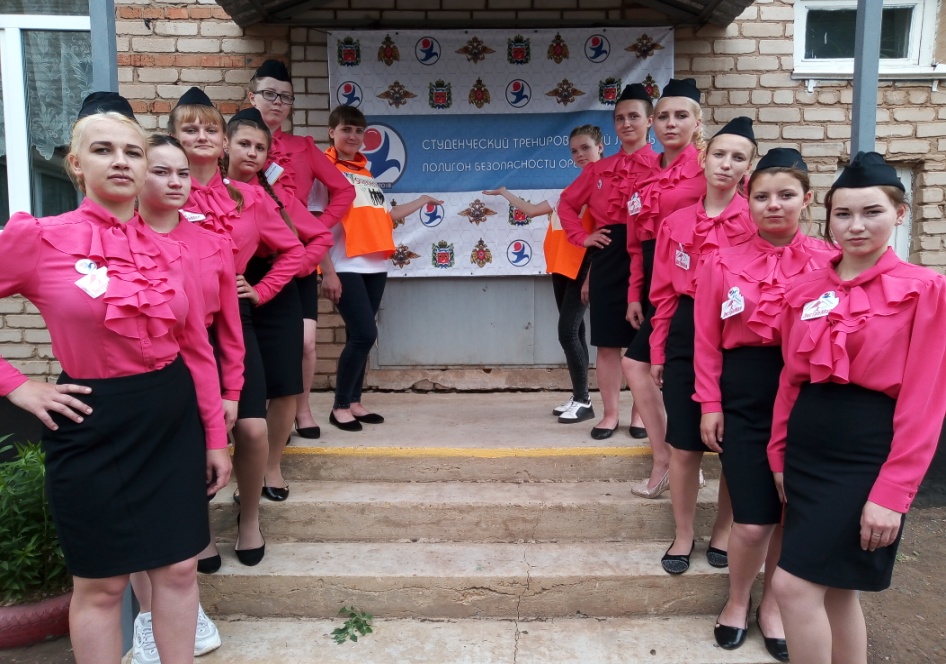 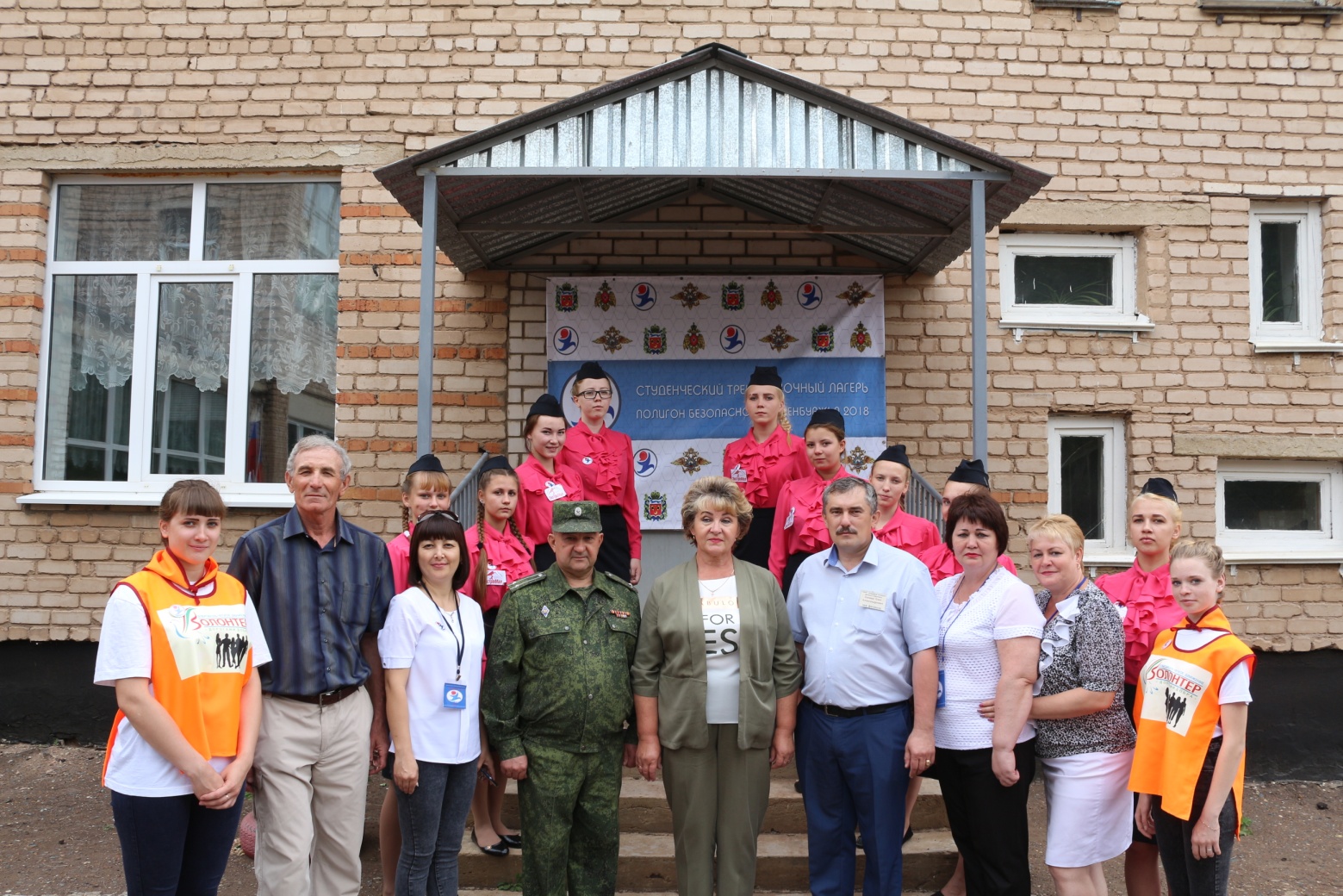 ВИЗИТНАЯ КАРТОЧКА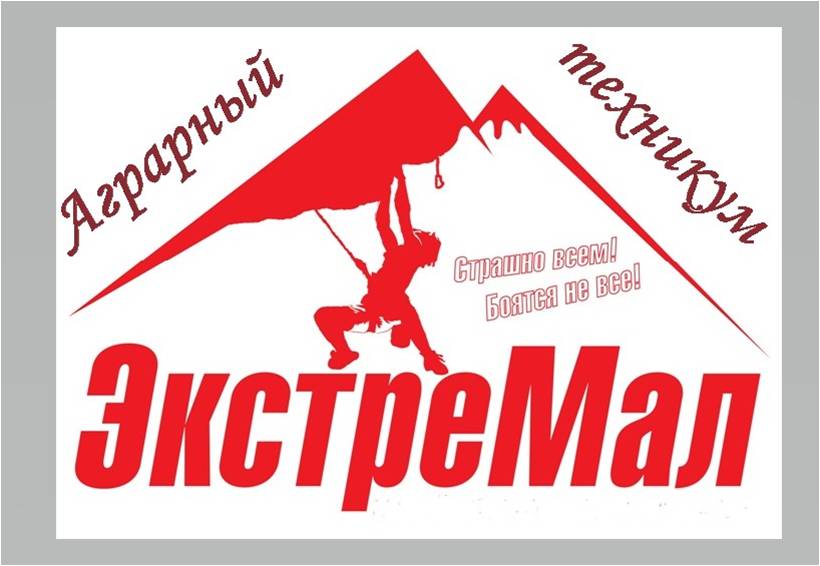 Девиз команды «Экстремалы»Создать безопасностьСвоими рукамиДумать своей головойИ чувствовать мир своим сердцем, своим сердцем.Представление  участниц:Я, Александра, люблю танцыВ крови моей адреналин,Люблю я спортом заниматьсяЭто самый лучший витамин.Я, Вероника- коммуникабельная, люблю учиться и спортом заниматься.Люблю водой холодной утром обливаться.Я, Виктория, люблю туризм,Закаляю организм.Люблю стрельбу и домино,Люблю, чтоб  было как в киноЯ, Даша- целеустремленная, никого я не боюсяВсегда иду я прямиком.Не страшен мне ни снег, ни громЯ, Альфия, люблю разбирать автоматы, Писать стихи, литературу читать.Пусть бываю иногда смурновата, Ведь я умею за себя постоять.Я, Диана- люблю я песни  петь, умею танцевать.Обид не стану я терпеть-заставлю уважать!Я , Катя, Люблю петь и смеяться,Люблю честно и правильно жить, Люблю всем преградам  назло улыбаться,Люблю друзей и радость дарить.Юля- я девчонка непростая-
общительная и озорная
Люблю гири поднимать и с винтовки стрелять,
И смеяться и шутить,
И с мальчишками дружить. Я, Вера, всегда на позитивеУчаствую в разных конкурсах я,И самое главное в моей жизни,Родные, близкие и друзья.Виктория – люблю я книги почитать, с подругой вместе погулять. В интернете пообщаться, с утра пробежкой заниматься.Исполнили песню полигонМедленно сомнения уплывают вдаль, Встречи с ними ты уже не жди. 
И хотя соперников немного жаль, 
У экстрималов это впереди. 

Наше настроенье летит, качается, 
От него хорошего не жди, 
Даже если в землю закопаешься, 
Вам От силы нашей не уйти. 

Скатертью, скатертью полигон стелется, 
Одеваем не спеша мы противогаз, 
Каждому, каждому в лучшее верится, 
Нет сильней, нет сильней, нет сильнее нас. 

Засияло Солнце над Землёю вдруг, 
. Осветило весь наш регион, 
И с автоматом идёт твой друг, 
Это оренбургской полигон

Выросла вокруг зелёная трава,
И везде слышны и гул и стук ,
Вновь мы военные обрели права
И идём в далёкий трудный путь

Скатертью, скатертью полигон стелется, 
Одеваем не спеша мы противогаз, 
Каждому, каждому в лучшее верится, 
Нет сильней, нет сильней, нет сильнее нас. 
Может мы обидели кого-то зря
Пусть не обижается никто. 
Оренбуржьем славится земля 
Там где стоит зелёный полигон

На полигоне с трудностями справимся
Без печали, горести, забот
Ах как жаль что полигон кончается
Лучше б он тянулся целый год
Скатертью, скатертью полигон стелется, 
Одеваем не спеша мы противогаз, 
Каждому,  каждому в лучшее верится, 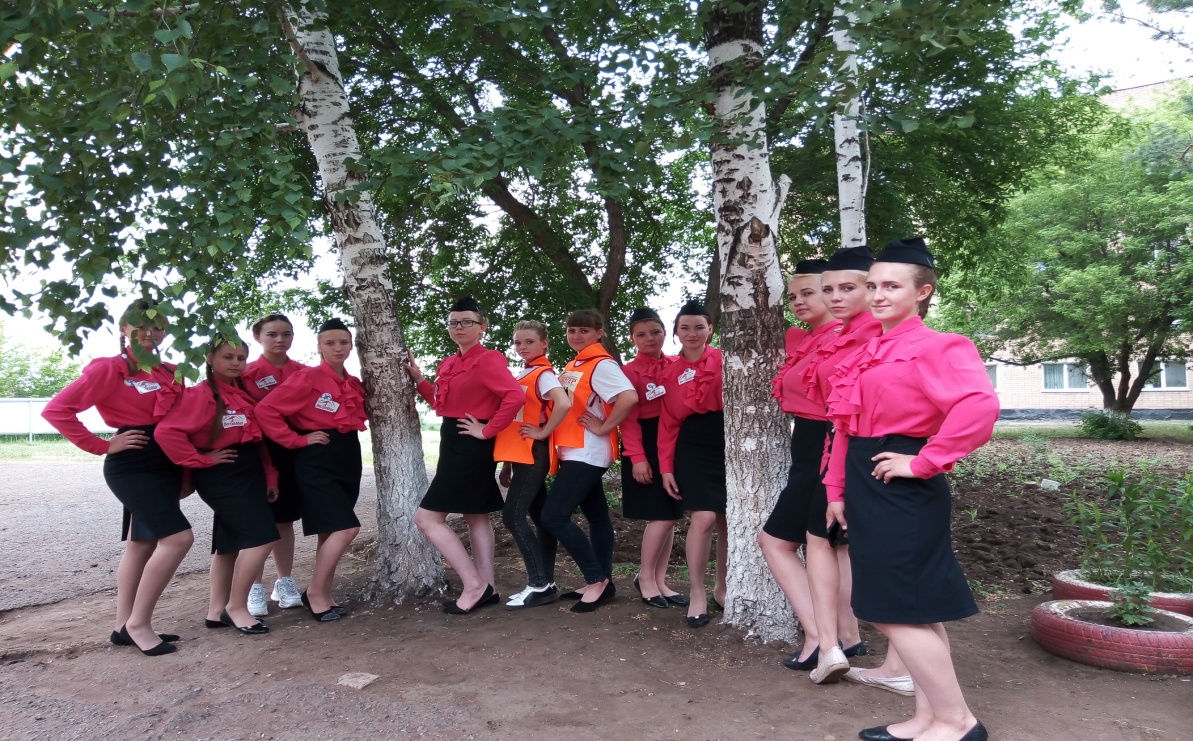 В ТЕЧЕНИИ  ДНЯ ПРОШЛИ:Тимбилдинг «Финансовый апгрейд»Цели: 1 Сплочение коллектива, создание у него ощущения общности целей.2 Замена конкуренции на сотрудничество.3 Психологическая разгрузка.4 Ознакомление и освоение навыков в управлении своими средствами и их сохранения в современных условиях.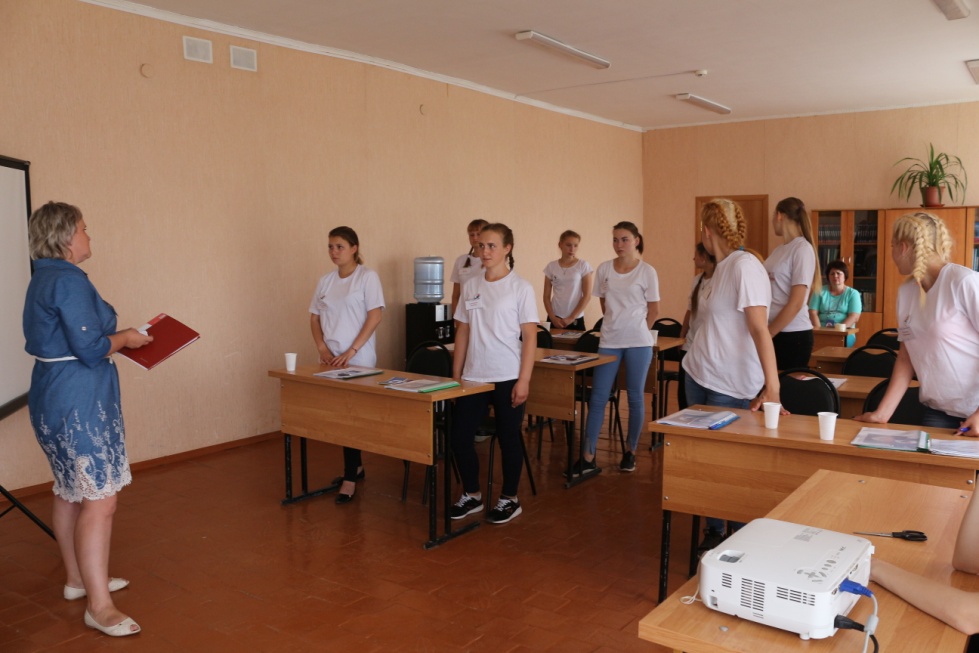 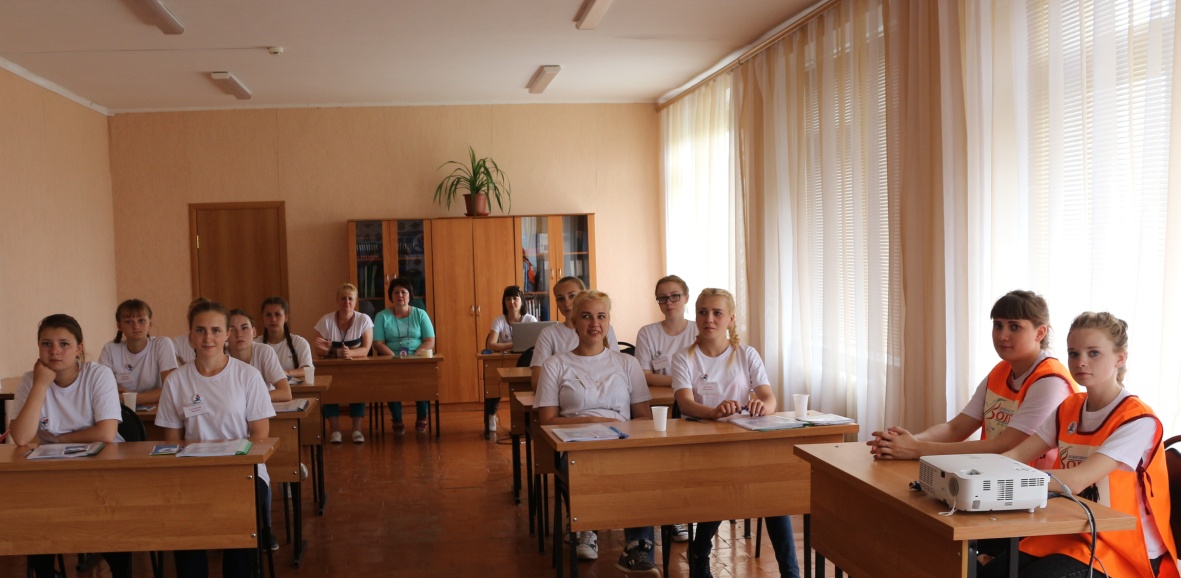 Психологический тренинг «Я - волонтер безопасности!»Цель: самораскрытие участников занятия, создание условий для проявления творческой и личностной индивидуальности.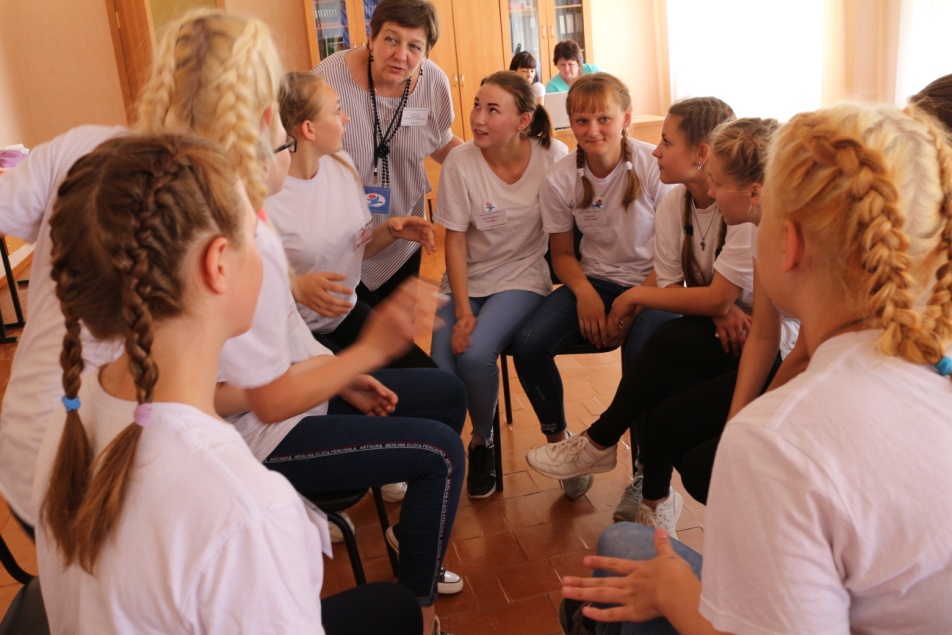 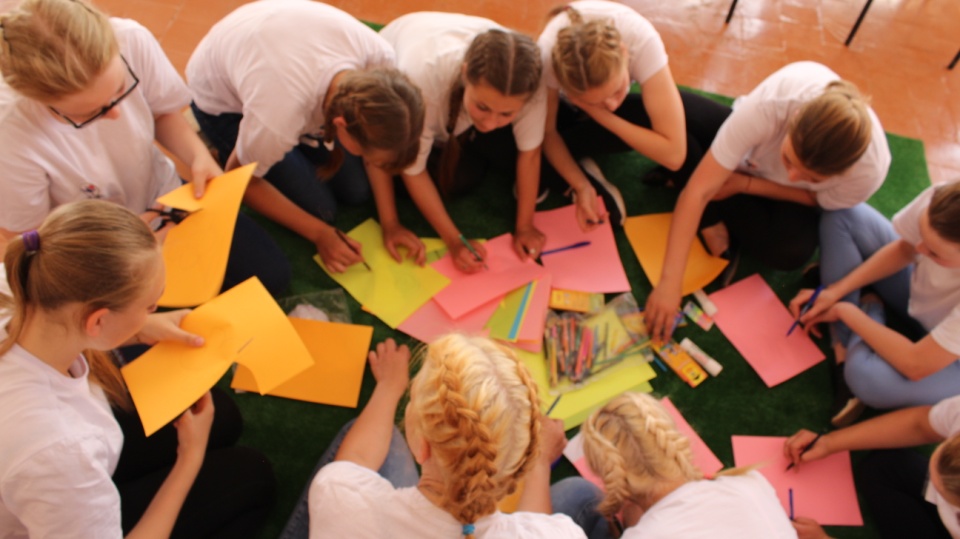 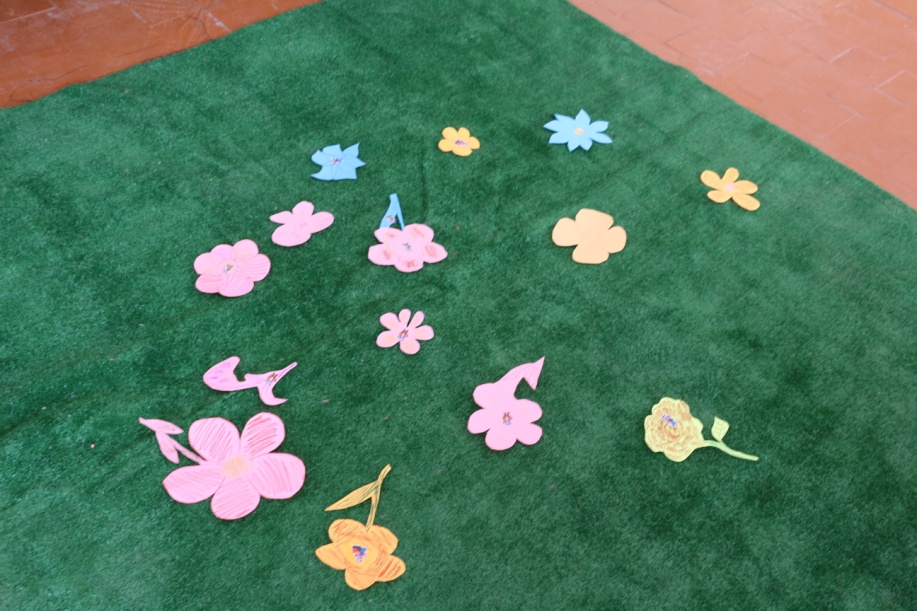 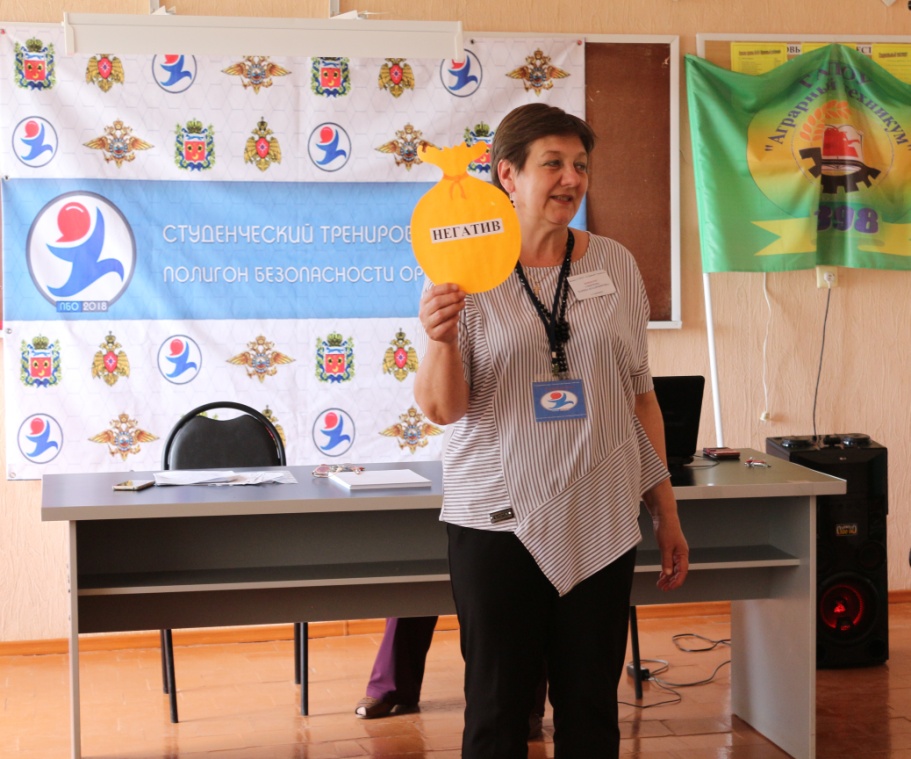 Выбросив негатив в корзину и с положительными эмоциями мы продолжим следующие дни студенческого лагеря Полигон Безопасности Оренбуржья 2019.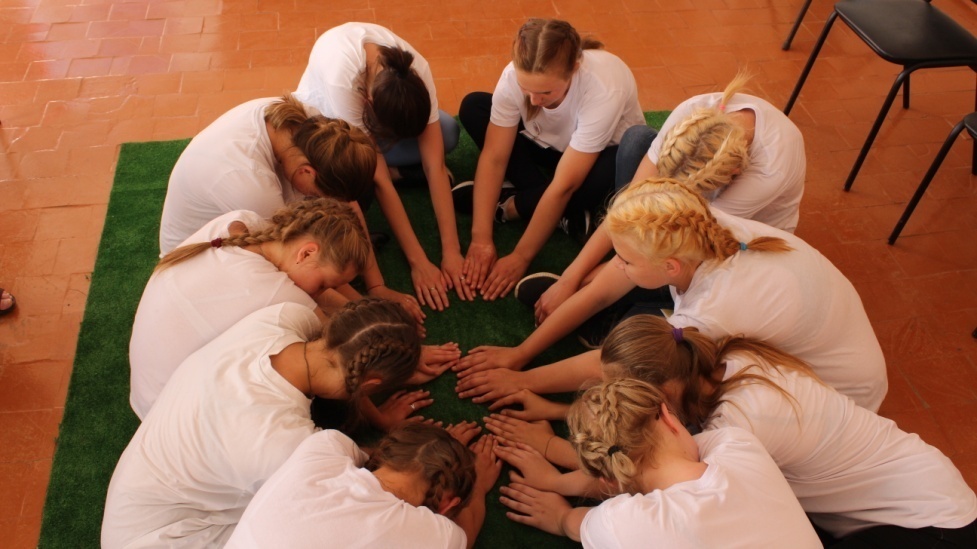 